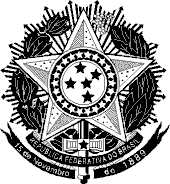 MINISTÉRIO DA DEFESA EXÉRCITO BRASILEIROCOMANDO DA 11ª REGIÃO MILITAR(Cmdo Mil Bsb/1960)REGIÃO TENENTE - CORONEL LUIZ CRULSANEXO III AO EDITAL DO PREGÃO ELETRÔNICO SRP Nº 12/2021 – 11ª RM (Processo Administrativo n° 64274.044476/2021-58)MODELO DE PROPOSTA DE PREÇOS<Identificação da empresa>Ao: Comando da 11ª Região MilitarReferente ao Pregão Eletrônico SRP nº 12/2021 – 11ª RM Senhores,Apresentamos, em uma via, proposta para REGISTRO DE PREÇO PARA CONTRATAÇÃO DE EMPRESA ESPECIALIZADA EM SERVIÇOS DE TRANSPORTE INTERNACIONAL DE BAGAGEM, SEMPRE COM SEGURO ESPECÍFICO, PORTA A PORTA, PARTINDO DAS LOCALIDADES QUE ABRANGEM O COMANDO DA 11ª REGIÃO MILITAR (BRASÍLIA, TRIÂNGULO MINEIRO, GOIÁS E TOCANTINS), PARA QUALQUER PAÍS DOS ITENS 1 AO 63 NA MODALIDADE PARA MISSÕES NO EXTERIOR E DOS ITENS DE 64 AO 126 SENDO VOLTA PARA AS LOCALIDADES QUE ABRANGEM O COMANDO DA 11ª REGIÃO MILITAR, conforme especificações do Pregão Eletrônico SRP nº 12/2021 – 11ª RM e seus anexos.O   preço   total   para o   fornecimento   dos   produtos   é de   R$     	 (  ), conforme os preços abaixo especificados.A validade de nossa proposta é de       (	) dias corridos (mínimo de sessenta dias).IDAVOLTADeclaramos que nos preços propostos estão incluídas todas as despesas com material, mão- de-obra, taxas, tributos, encargos sociais e demais obrigações necessárias, inclusive despesas com transporte e entrega dos produtos.Caso nos seja adjudicado o objeto da licitação, comprometemo-nos a assinar o Termo de Contrato no prazo determinado no documento de convocação e, para esse fim, fornecemos os seguintes dados:DADOS DA EMPRESADADOS DO REPRESENTANTE LEGAL DA EMPRESA PARA ASSINATURA DO CONTRATOLocal e DataAssinatura e identificação do Representante LegalBrasília – DF,	de _	de 2022.ItemDescriçãoUnid QtdeValorUnitárioValorTotal1m³54R$ 0,00R$ 0,002m³54R$ 0,00R$ 0,00ItemDescriçãoUnid QtdeValorUnitárioValorTotal1m³54R$ 0,00R$ 0,002m³54R$ 0,00R$ 0,00Razão Social:Razão Social:CNPJ:Endereço:Endereço:Tel (Fax):CEP:Cidade:UF:Banco:Agência:C/C:Nome:Nome:Nome:Endereço:Endereço:Endereço:CEP:Cidade:UF:CPF:CPF:Cargo (Função):RG:RG:Órgão expedidor:Naturalidade:Naturalidade:Nacionalidade:Local e data	Nome e assinatura do responsável legalLocal e data	Nome e assinatura do responsável legalLocal e data	Nome e assinatura do responsável legal